Организатор курсов повышения квалификации – ФГАНУ «ВНИМИ»ПРОГРАММА курсов повышения квалификации «Микробиология молока и молочных продуктов. Требования безопасности при работе с микроорганизмами III-IV групп патогенности» 05.09.22-13.09.22Москва, 2022г Федеральное государственное автономное научное учреждениЕ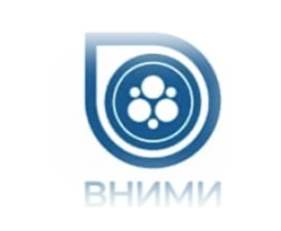 «Всероссийскийнаучно-исследовательский ИНСТИТУТ МОЛОЧНОЙ ПРОМЫШЛЕННОСТИ» (ФГАНУ «ВНИМИ»)программа«Микробиология молока и молочных продуктов. Требования безопасности при работе с микроорганизмами III-IV групп патогенности»Цель:Развитие профессиональных компетенций в области микробиологии молока и молочной продукции, управления безопасностью при работе с микроорганизмами III -IV групп патогенности05.09.2210.00-11.3011.30-12.1512.15-13.00ТЕХНИЧЕСКИЕ РЕГЛАМЕНТЫ ЕАЭС: АКТУАЛЬНЫЕ ИЗМЕНЕНИЯ В ЧАСТИ БЕЗОПАСНОСТИ И ИДЕНТИФИКАЦИИ МОЛОКА И МОЛОЧНОЙ ПРОДУКЦИИ АБДУЛЛАЕВА Лариса Владимировна – руководитель экспертной группы ФГАНУ «ВНИМИ», к.т.н., эксперт по техническому регулированию и стандартизации молочной отрасли, Председатель Экспертного Совета АНО «Эксперт Молоко»., член Общественного Совета Роспотребнадзора г.Москвы, эксперт ИСО/ТК34/ПК5 «Молочная продукция». МИКРОБИОЛОГИЧЕСКИЕ АСПЕКТЫ ПРОИЗВОДСТВА ТРАДИЦИОННЫХ КИСЛОМОЛОЧНЫХ ПРОДУКТОВ. БИОПРОДУКТЫ РОЖКОВА Ирина Владимировна - заведующая Центральной лабораторией микробиологии ФГАНУ «ВНИМИ», к.т.н.СОСТАВ МИКРОФЛОРЫ И КОНТРОЛЬ КАЧЕСТВА ЖИДКИХ КИСЛОМОЛОЧНЫХ ПРОДУКТОВКРЕККЕР Людмила Геннадьевна- к.т.н., доцент, научный сотрудник лаборатории ресурсосберегающих процессов и функциональных продуктов06.09.2210.00-11.3011.30-13.00МИКРОБИОЛОГИЯ ЗАКВАСОК И БАКТЕРИАЛЬНЫХ КОНЦЕНТРАТОВ: СОВРЕМЕННЫЙ АССОРТИМЕНТ, ОСОБЕННОСТИ ИСПОЛЬЗОВАНИЯ ДЛЯ ПРИГОТОВЛЕНИЯ МОЛОЧНЫХ ПРОДУКТОВ, КОНТРОЛЬ КАЧЕСТВАЕЛИЗАРОВА Виктория, микробиолог компании «IFF» СОСТАВ МИКРОФЛОРЫ И КОНТРОЛЬ КАЧЕСТВА СЫРОВ, МАСЛА СЛИВОЧНОГО И МОЛОЧНЫХ КОНСЕРВОВ КРЕККЕР Людмила Геннадьевна- к.т.н., доцент, научный сотрудник лаборатории ресурсосберегающих процессов и функциональных продуктов07.09.2210.00-11.3011.40-13.10РАЗЪЯСНЕНИЯ, В СВЯЗИ СО ВСТУПЛЕНИЕМ В ДЕЙСТВИЕ (с 1.09.2021Г) САНПИН 3.3686-21. ТРЕБОВАНИЯ К БЕЗОПАСНОСТИ ПРИ РАБОТЕ С МИКРООРГАНИЗМАМИ III И IV ГРУПП ПАТОГЕННОСТИВОЛКОВА Наталья Александровна - зав. отделом эпидемиологии ФГУЗ «Центр гигиены и эпидемиологии в г. Москве»ВЛИЯНИЕ ПРОИЗВОДСТВЕННЫХ ФАКТОРОВ НА МИКРОБИОЛОГИЧЕСКИЕ ХАРАКТЕРИСТИКИ ГОТОВОГО ПРОДУКТАРОЖКОВА Ирина Владимировна - зав. Центральной лабораторией микробиологии ФГАНУ «ВНИМИ», к.т.н.08.09.2210.00-11.3011.30-13.00Практические занятия:КОНТРОЛЬ ВОЗДУХА - ПРОБЛЕМЫ И РЕШЕНИЯ.ИННОВАЦИОННЫЕ РЕШЕНИЯ В САНИТАРИИ И ГИГИЕНЕ В ПИЩЕВОЙ ПРОМЫШЛЕННОСТИРостомян Давид – генеральный директор ООО «Дезков»Практические занятия:ПРАКТИКА ОРГАНИЗАЦИИ И ПРОВЕДЕНИЯ МИКРОБИОЛОГИЧЕСКОГО КОНТРОЛЯ В УСЛОВИЯХ ПРОИЗВОДСТВЕННЫХ ЛАБОРАТОРИЙ ВНИМИ ИЗУЧЕНИЕ ТЕХНИКИ ПОСЕВА РАЗЛИЧНЫХ ГРУПП МИКРООРГАНИЗМОВ, ИДЕНТИФИКАЦИИ И МОРФОЛОГИИ МИКРООРГАНИЗМОВ. Практическое занятие: Подготовка посуды и материалов. Подготовка питательных сред. Контроль работы паровых стерилизаторов. Пробоподготовка и проведение микробиологических исследованийРОЖКОВА Ирина Владимировна - зав. Центральной лабораторией микробиологии ФГАНУ «ВНИМИ», к.т.н.ЛЕОНОВА Виктория Александровна – мл. научный сотрудник Центральной лабораторией микробиологии ФГАНУ «ВНИМИ»09.09.2210.30-11.3011.30-12.1512.15-13.00 Практические занятия:ПРАКТИКА ОРГАНИЗАЦИИ И ПРОВЕДЕНИЯ МИКРОБИОЛОГИЧЕСКОГО КОНТРОЛЯ В УСЛОВИЯХ ПРОИЗВОДСТВЕННЫХ ЛАБОРАТОРИЙ ВНИМИ ИЗУЧЕНИЕ ТЕХНИКИ ПОСЕВА РАЗЛИЧНЫХ ГРУПП МИКРООРГАНИЗМОВ, ИДЕНТИФИКАЦИИ И МОРФОЛОГИИ МИКРООРГАНИЗМОВ. Практическое занятие: Подготовка посуды и материалов. Подготовка питательных сред. Контроль работы паровых стерилизаторов. Пробоподготовка и проведение микробиологических исследованийРОЖКОВА Ирина Владимировна - зав. Центральной лабораторией микробиологии ФГАНУ «ВНИМИ», к.т.н.ЛЕОНОВА Виктория Александровна – мл. научный сотрудник Центральной лабораторией микробиологии ФГАНУ «ВНИМИ».КОНТРОЛЬ МИКРОБИОЛОГИЧЕСКИХ ПОКАЗАТЕЛЕЙ В МОЛОКЕ И МОЛОЧНЫХ ПРОДУКТАХ С ПРИМЕНЕНИЕМ ЗАКОНОДАТЕЛЬНОЙ БАЗЫ. ОФОРМЛЕНИЕ РЕЗУЛЬТАТОВ ИСПЫТАНИЙ.ФИЛЬЧАКОВА Светлана Анатольевна – научный сотрудник лаборатории технохимконтроля и арбитражных методов анализа ФГАНУ «ВНИМИ»Практические занятия:ПРИМЕНЕНИЯ МЕТОДОВ ДИАГНОСТИ И МОЛЕКУЛЯРНОЙ ДИФФЕРЕНЦИАЦИИ МИКРООРГАНИЗМОВ, МОЛЕКУЛЯРНОЙ БИОЛОГИИ И АНАЛИЗА МИКРОБНЫХ СООБЩЕСТВФОМЕНКО Олег Юрьевич – старший научный сотрудник ПЦР лаборатории ФГАНУ «ВНИМИ», к.б.н.12.09.2210.00-11.3011.35-13.00 ОБЕЗЗАРАЖИВАНИЕ ОПАСНЫХ ОТХОДОВ. ПРИМЕНЕНИЕ СОВРЕМЕННОГО ОБОРУДОВАНИЯ ДЛЯ МИКРОБИОЛОГИЧЕСКИХ ИССЛЕДОВАНИЙ. СОВРЕМЕННЫЕ ИНСТРУМЕНТЫ ОБЕСПЕЧЕНИЯ ЭКСПРЕСС- КОНТРОЛЯ СТЕРИЛЬНОСТИ МОЛОЧНЫХ ПРОДУКТОВМИШКОВ Павел Евгеньевич - генеральный директор ООО «Системы пищевой безопасности» МОНИТОРИНГ САНИТАРНО-ГИГИЕНИЧЕСКОГО СОСТОЯНИЯ МАШИН ДЛЯ РОЗЛИВА МОЛОКА. ГИГИЕНИЧЕСКИЙ КОНТРОЛЬ И КОНТРОЛЬ АЛЛЕРГЕНОВ.ПОКИДЫШЕВ Денис– менеджер по качеству ООО «СИГ Комбиблок»13.09.2210.00-11.3011.30-12.3012.30-13.1513.15-13.3013.30-14.00ХАРАКТЕРИСТИКА И КОНТРОЛЬ ПИТАТЕЛЬНЫХ СРЕД, ИСПОЛЬЗУЕМЫХ ДЛЯ КОНТРОЛЯ МОЛОЧНОЙ ПРОДУКЦИИ ПО МИКРОБИОЛОГИЧЕСКИМ ПОКАЗАТЕЛЯМЕФИМОЧКИНА Наталья Рамазанова - д.б.н., ФГБУН «ФИЦ питания и биотехнологии»ИННОВАЦИИ В МИКРОБИОЛОГИЧЕСКОМ КОНТРОЛЕ КАЧЕСТВА МОЛОКА И МОЛОЧНЫХ ПРОДУКТОВ ФОМИНА Полина Сергеевна - генеральный директор ООО «Бентли Инструментс Рус», к.х.н.СОВРЕМЕННЫЕ МЕТОДЫ КОНТРОЛЯ СОДЕРЖАНИЯ ИНГИБИРУЮЩИХ ВЕЩЕСТВ В МОЛОКЕ И МОЛОЧНЫХ ПРОДУКТАХМАРТЫНОВИЧ Ирина - руководитель службы контроля качества и безопасности пищевых продуктов ООО «АТЛ» ТЕСТИРОВАНИЕКРЕККЕР Людмила Геннадьевна, к.т.н., доцент, научный сотрудник лаборатории ресурсосберегающих процессовВРУЧЕНИЕ УДОСТОВЕРЕНИЙ О ПОВЫШЕНИИ КВАЛИФИКАЦИИ КОЛОСОВА Елена Вячеславовна – заведующий научно-образовательным центром «Инновационные технологии» ФГАНУ «ВНИМИ» к.т.н., доцент